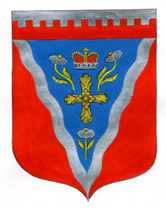 Администрациямуниципального образования Ромашкинское сельское поселениемуниципального образования Приозерский муниципальный район Ленинградской областиП О С Т А Н О В Л Е Н И Еот 19 апреля 2021 года                                                                                                           №103 Об утверждении Программы нарушений обязательных требований, требований, установленных муниципальными правовыми актами при осуществлении муниципального контроля, за сохранностью автомобильных дорог общего пользования местного значения муниципального образования Ромашкинское сельское поселение муниципального образования Приозерский	 муниципальный район Ленинградской области  на 2021 год и плановый период 2022 – 2023 годов       В соответствии с частью 1 статьи 8.2 Федерального закона от 26.12.2008 N 294-ФЗ "О защите прав юридических лиц и индивидуальных предпринимателей при осуществлении государственного контроля (надзора) и муниципального контроля", Федеральным законом от 06.10.2013 N 131-ФЗ "Об общих принципах организации местного самоуправления в Российской Федерации", на основании Устава  администрация мунициального образования Ромашкинское сельское поселение муниципального образования Приозерский муниципальный район Ленинградской области ПОСТАНОВЛЯЕТ:      1. Утвердить Программу нарушений обязательных требований, требований, установленных муниципальными правовыми актами при осуществлении муниципального контроля за сохранностью автомобильных дорог  общего пользования местного значения на 2021 год согласно приложению.     2. Заместителю главы администрации Тараньжину А.А. направить настоящее постановление для опубликования в газете «Приозерские ведомости» и разместить  в сети Интернет в течение семи дней с даты принятия.Глава администрации                                                                                                  С.В. ТанковТараньжин А.А. 8(813)799-95-55Разослано: дело-1,  Прокуратура-1ПРОГРАММА профилактики нарушений обязательных требований, требований, установленных муниципальными правовыми актами при осуществлении муниципального контроля за сохранностью автомобильных дорог общего пользования местного значения муниципального образования Ромашкинское сельское поселение на 2020 год и плановый период 2021 – 2022 годовАналитическая часть1.1. Общие положения1.1.1. Настоящая Программа профилактики нарушений (далее – Программа) предусматривает комплекс мероприятий по профилактике нарушений обязательных требований, требований, установленных муниципальными правовыми актами (далее – обязательные требования) в отношении автомобильных дорог общего пользования местного значения, оценка соблюдения которых является предметом муниципального контроля  за сохранностью автомобильных дорог общего пользования местного значения на территории муниципального образования Ромашкинское сельское поселение.1.1.2. Профилактика нарушений обязательных требований проводится 
в рамках осуществления муниципального контроля,  за сохранностью автомобильных дорог местного значения муниципального образования Ромашкинское сельское поселение (далее – муниципальный дорожный контроль, муниципальный контроль).1.1.3. Лицом, уполномоченным на осуществление муниципального дорожного контроля на территории муниципального образования Ромашкинское сельское поселение, является администрация муниципального образования Ромашкинское сельское поселение (далее – администрация), от имени администрации муниципального образования Ромашкинское сельское поселение.1.1.4. Правовые основания разработки программы:Федеральный закон от 26.12.2008 № 294-ФЗ "О защите прав юридических лиц и индивидуальных предпринимателей при осуществлении государственного контроля (надзора) и муниципального контроля";постановление Правительства Российской Федерации от 26.12.2018 
№ 1680 "Об утверждении общих требований к организации и осуществлению органами государственного контроля (надзора), органами муниципального контроля мероприятий по профилактике нарушений обязательных требований, требований, установленных муниципальными правовыми актами".1.1.5. Разработчик программы: администрация  муниципального образования Ромашкинское сельское поселение .1.1.6. Сроки и этапы реализации программы:Этап I – 2021 год;Этап II – 2022 – 2023 годы.1.1.7. Ожидаемые конечные результаты:минимизирование количества нарушений субъектами профилактики обязательных требований законодательства в сфере использования и сохранности автомобильных дорог общего пользования  местного значения;снижение уровня административной нагрузки на подконтрольные субъекты.1.2. Подконтрольные субъекты1.2.1. Подконтрольными субъектами в области обеспечения сохранности автомобильных дорог местного значения являются юридические лица                       и индивидуальные предприниматели, осуществляющие дорожную деятельность в отношении автомобильных дорог общего пользования местного значения.1.3. Обязательные требования, установленные муниципальными правовыми актами, соблюдение которых является предметом муниципального контроляНормативные правовые акты, устанавливающие обязательные требования к осуществлению деятельности юридических лиц и индивидуальных предпринимателей, соблюдение которых подлежит проверке в процессе осуществления муниципального дорожного контроля:Федеральный закон от 10.12.1995 № 196-ФЗ "О безопасности дорожного движения";Федеральный закон от 08.11.2007 № 257-ФЗ "Об автомобильных дорогах                         и о дорожной деятельности в Российской Федерации и о внесении изменений               в отдельные законодательные акты Российской Федерации";Федеральный закон от 29.12.2017 № 443-ФЗ "Об организации дорожного движения в Российской Федерации и о внесении изменений в отдельные законодательные акты Российской Федерации".1.4. Цели и задачи Программы профилактики1.4.1. Цели программы:предупреждение нарушений юридическими лицами и индивидуальными предпринимателями обязательных требований законодательства в соответствующей сфере, включая устранение причин, факторов и условий, способствующих возможному нарушению обязательных требований законодательства;создание мотивации к добросовестному поведению подконтрольных субъектов;снижение уровня ущерба охраняемым законом ценностям;обеспечение доступности информации об обязательных требованиях.1.4.2. Задачи программы:укрепление системы профилактики нарушений обязательных требований путем активизации профилактической деятельности;выявление и устранение причин, факторов и условий, способствующих нарушениям субъектами профилактики обязательных требований законодательства;повышение правосознания и правовой культуры подконтрольных субъектов.1.5. Анализ и оценка рисков причинения вреда охраняемым законом ценностям и (или) анализ и оценка причиненного ущербаКлючевыми рисками для целей осуществления муниципального дорожного контроля являются нарушение требований законодательства:влекущих возникновение угрозы причинения вреда жизни, здоровью граждан, вреда животным, растениям, окружающей среде, объектам культурного наследия (памятникам истории и культуры) народов Российской Федерации, безопасности государства, а также угрозы чрезвычайных ситуаций природного 
и техногенного характера;повлекших причинение вреда жизни, здоровью граждан, вреда животным, растениям, окружающей среде, объектам культурного наследия (памятникам истории и культуры) народов Российской Федерации, безопасности государства, а также возникновение чрезвычайных ситуаций природного и техногенного характера.1.6. Механизм реализации. Система мониторинга и оценки эффективности и результативности профилактических мероприятий1.6.1. Оценка эффективности и результативности профилактических мероприятий предназначена способствовать максимальному достижению общественно значимых результатов снижения, причиняемого подконтрольными субъектами вреда (ущерба) охраняемым законом ценностям, при проведении профилактических мероприятий.1.6.2. Оценка эффективности Программы производится по итогам 
2020 года методом сравнения показателей качества профилактической деятельности.1.6.3. К показателям качества профилактической деятельности администрации муниципального образования Ромашкинское сельское поселение  относятся: следующие:1. количество выданных предписаний;2. количество субъектов, которым выданы предписания;3.	информирование юридических лиц и индивидуальных предпринимателей по вопросам соблюдения обязательных требований, оценка соблюдения которых является предметом муниципального дорожного контроля на территории муниципального образования Ромашкинское сельское поселение, в том числе посредством размещения на официальном сайте администрации муниципального образования Ромашкинское сельское поселение руководств (памяток), информационных статей. 2. Проект плана мероприятий по профилактике нарушений 
обязательных требований в сфере муниципального контроля за сохранностью автомобильных дорог общего пользования местного значения на 2021 – 2023 годыТаблица3. Проект плана мероприятий по профилактике нарушений обязательных требований в сфере муниципального контроля, за сохранностью автомобильных дорог общего пользования местного значения 
на плановый период 2022 – 2023 годыТаблица4. Отчетные показатели на 2021 годТаблица5. Проект отчетных показателей на 2022 – 2023 годыТаблицаПриложениеУТВЕРЖДЕНАПостановлением муниципального образования Ромашкинское сельское поселение от  19.04.2021 №103№ п/пВид профилак-
тического мероприятияФорма профи-
лактического мероприятияСрок (периодич-
ность) проведения мероприятияАдресат мероприятияОжидаемый результатОтветствен-
ный исполнитель12345671Размещение на официальном сайте администрации  муниципального образования Ромашкинское сельское поселение перечня и текстов нормативных правовых актов, содержащих обязательные требования, оценка соблюдения которых является предметом муниципального контроля за сохранностью автомобильных дорог общего пользования местного значения.Поддержание в актуальном состоянии перечней нормативных правовых актов, содержащих обязательные требования, соблюдение которых оценивается при проведении мероприятий по контролюОбнов-
ление перечня по мере необходи-
мостиЮридические лица и индивидуальные предприниматели, осуществляющие дорожную деятельность в отношении автомобильных дорог общего пользования местного значенияСвоевременное информирование подконтрольных субъектов об изменении обязательных требований, требований, требований, установленных муниципальными правовыми актамиУполномоченное должностное лицо органа муниципального контроля2Обобщение практики осуществления в соответ-ствующей сфере деятельности муниципального контроля и размещение на официальном сайте администраци муниципального образования Ромашкинское сельское поселение соответствующих обобщений, в том числе с указанием наиболее часто встречающихся случаев нарушений обязательных требований с рекомендациями в отношении мер, которые должны приниматься юридическими лицами, индивидуаль-
ными предпри-нимателями в целях недопущения таких нарушений.Проведение анализа правоприменительной практики с выделением наиболее часто встречающихся случаев нарушений обязательных требований.Не реже одного раза в годЮридические лица и индивидуальные предприниматели, осуществляющие дорожную деятельность в отношении автомобильных дорог общего пользования местного значенияПредотвращение нарушений обязательных требованийУполномоченное должностное лицо органа муниципального контроля3Осуществление информирования юридических лиц, индивидуальных предпринимателей по вопросам соблюдения обязательных требований, в том числе посредством разработки и опубликования руководств по соблюдению обязательных требований, проведения семинаров и конференций, разъяснительной работы в средствах массовой информации и иными способами.В случае изменения обязательных требований: подготовка и распространение комментариев о содержании новых нормативных правовых актов, устанавливающих обязательные требования, внесенных изменениях в действующие акты, сроках и порядке вступления их в действие, а также рекомендаций о проведении необходимых организационных, технических мероприятий, направленных на внедрение и обеспечение соблюдения обязательных требований.Разработка руководств 
по соблюдению действующих обязательных требований;Подготовка разъяснений о содержании новых нормативно-правовых актов, устанавливающих обязательные требования, внесенных изменениях в действующие акты, сроках и порядке вступления их в действие;Проведение консультаций с подконтрольными субъектамиВ течение года (по мере необходимости)Юридические лица и индивидуальные предприниматели, осуществляющие дорожную деятельность в отношении автомобильных дорог общего пользования местного значенияФормирование у подконтрольных субъектов понимания обязательных требований, предоставление возможности подконтрольному субъекту качественно подготовиться к проверке, исключение возникновения возможных конфликтов (спорных вопросов) в ходе проверкиУполномоченное должностное лицо органа муниципального контроля№ п/пВид профилакти-
ческого мероприятияФорма профилак-
тического мероприятияСрок (периодич-
ность) проведения мероприятияАдресат мероприятияОжидаемый результатОтветствен-
ный исполнитель12345671Размещение 
на официальном сайте администрации муниципального образования Ромашкинское сельское поселение перечня и текстов нормативных правовых актов, содержащих обязательные требования, оценка соблюдения которых является предметом муниципального контроля за сохранностью автомобильных дорог общего пользования местного значенияПоддержание в актуальном состоянии перечней нормативных правовых актов, содержащих обязательные требования, соблюдение которых оценивается при проведении мероприятий по контролюОбновление перечня 
по мере необходи-мостиЮридические лица и индивидуальные предприниматели, осуществляющие дорожную деятельность в отношении автомобильных дорог общего пользования местного значенияСвоевременное информирование подконтрольных субъектов об изменении обязательных требований, требований, требований, установленных муниципальными правовыми актамиУполномоченное должностное лицо органа муниципального контроля2Обобщение практики осуществления 
в соответствующей сфере деятельности муниципального контроля и размещение на официальном сайте администрации муниципального образования Ромашкинское сельское поселение соответствующих обобщений, в том числе с указанием наиболее часто встречающихся случаев нарушений обязательных требований с рекомендациями в отношении мер, которые должны приниматься юридическими лицами, индивидуальными предпринимателями в целях недопущения таких нарушенийПроведение анализа правоприменительной практики с выделением наиболее часто встречающихся случаев нарушений обязательных требованийНе реже одного раза в годЮридические лица и индивидуальные предприниматели, осуществляющие дорожную деятельность в отношении автомобильных дорог общего пользования местного значенияПредотвращение нарушений обязательных требованийУполномоченное должностное лицо органа муниципального контроля3Осуществление информирования юридических лиц, индивидуальных предпринимателей по вопросам соблюдения обязательных требований, в том числе посредством разработки и опубликования руководств по соблюдению обязательных требований, проведения семинаров и конференций, разъяснительной работы в средствах массовой информации и иными способами.В случае изменения обязательных требований: подготовка и распространение комментариев о содержании новых нормативных правовых актов, устанавливающих обязательные требования, внесенных изменениях в действующие акты, сроках и порядке вступления их в действие, а также рекомендаций о проведении необходимых организационных, технических мероприятий, направленных на внедрение и обеспечение соблюдения обязательных требованийРазработка руководств по соблюдению действующих обязательных требований;Подготовка разъяснений 
о содержании новых нормативно-правовых актов, устанавливающих обязательные требования, внесенных изменениях 
в действующие акты, сроках и порядке вступления их 
в действие;Проведение консультаций с подконтрольными субъектамиВ течение года 
(по мере необходи-мости)Юридические лица и индивидуальные предприниматели, осуществляющие дорожную деятельность в отношении автомобильных дорог общего пользования местного значенияФормирование у подконтрольных субъектов понимания обязательных требований, предоставление возможности подконтрольному субъекту качественно подготовиться к проверке, исключение возникновения возможных конфликтов (спорных вопросов) в ходе проверкиУполномоченное должностное лицо органа муниципального контроля№ п/пНаименование показателяЕдиница
измеренияПоказательСрокивыполнения123451Количество выданныхпредписанийшт.ПредписаниеВ течениегода2Количество субъектов, которымвыданы предписанияшт.Субъект, которому выдано предписаниеВ течениегода3Информирование юридических лиц, индивидуальных предпринимателей по вопросам соблюдения обязательных требований, оценка соблюдения которых является предметом муниципального дорожного контроля на территории муниципального образования Ромашкинское сельское поселение в том числе посредством размещения на официальном сайте администрации муниципального образования Ромашкинское сельское поселение руководств (памяток), информационных статейшт.Размещение информации на официальном сайте, размещение информационных статейВ течениегода№ п/пНаименование показателяЕдиница измеренияПоказательСрокивыполнения123451Количество выданных предписанийшт.ПредписаниеВ течение года2Количество субъектов, которым выданы предписанияшт.Субъект, которому выдано предписаниеВ течение года3Информирование юридических лиц, индивидуальных предпринимателей по вопросам соблюдения обязательных требований, оценка соблюдения которых является предметом муниципального дорожного контроля на территории муниципального образования Ромашкинское сельское поселение, в том числе посредством размещения на официальном сайте администрации  муниципального образования Ромашкинское сельское поселение руководств (памяток), информационных статейшт.Размещениеинформации на официальном сайте, размещение информационныхстатейВ течениегода